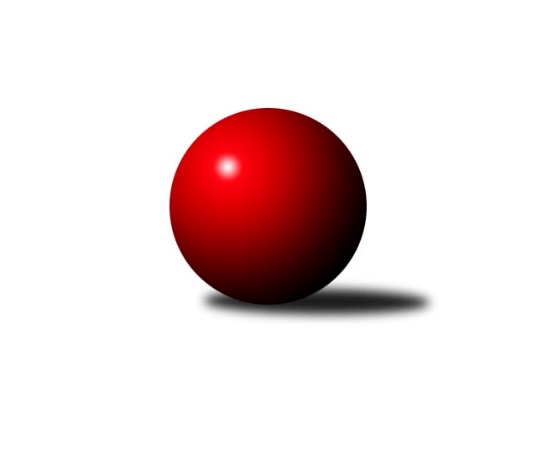 Č.12Ročník 2010/2011	4.12.2010Nejlepšího výkonu v tomto kole: 2604 dosáhlo družstvo: TJ Unie Hlubina ˝A˝Krajský přebor MS 2010/2011Výsledky 12. kolaSouhrnný přehled výsledků:TJ Odry ˝B˝	- TJ Frenštát p.R.˝A˝	6:10	2461:2482		4.12.TJ Unie Hlubina ˝A˝	- TJ Zubří˝A˝	14:2	2604:2353		4.12.TJ Spartak Bílovec ˝A˝	- TJ Sokol Bohumín ˝B˝	4:12	2414:2449		4.12.TJ Nový Jičín ˝A˝	- KK Minerva Opava ˝B˝	6:10	2348:2389		4.12.KK Lipník nad Bečvou ˝A˝	- TJ Sokol Michálkovice ˝B˝	12:4	2396:2260		4.12.TJ Opava ˝C˝	- SKK Ostrava B	16:0	2536:2267		4.12.Tabulka družstev:	1.	TJ Unie Hlubina ˝A˝	11	9	1	1	119 : 57 	 	 2486	19	2.	KK Lipník nad Bečvou ˝A˝	11	7	0	4	106 : 70 	 	 2440	14	3.	TJ Sokol Bohumín ˝B˝	11	7	0	4	98 : 78 	 	 2447	14	4.	KK Minerva Opava ˝B˝	11	7	0	4	91 : 85 	 	 2408	14	5.	SKK Ostrava B	12	5	2	5	94 : 98 	 	 2409	12	6.	TJ Frenštát p.R.˝A˝	11	6	0	5	78 : 98 	 	 2418	12	7.	TJ Zubří˝A˝	11	5	1	5	91 : 85 	 	 2365	11	8.	TJ Nový Jičín ˝A˝	11	5	0	6	97 : 79 	 	 2408	10	9.	TJ Opava ˝C˝	11	5	0	6	89 : 87 	 	 2414	10	10.	TJ VOKD Poruba ˝B˝	11	5	0	6	86 : 90 	 	 2389	10	11.	TJ Sokol Michálkovice ˝B˝	11	4	1	6	91 : 85 	 	 2398	9	12.	TJ Spartak Bílovec ˝A˝	11	4	1	6	84 : 92 	 	 2438	9	13.	TJ Odry ˝B˝	11	0	0	11	28 : 148 	 	 2305	0Podrobné výsledky kola:	 TJ Odry ˝B˝	2461	6:10	2482	TJ Frenštát p.R.˝A˝	Jiří Káňa	 	 202 	 204 		406 	 0:2 	 445 	 	229 	 216		Milan  Kučera	Roman Šíma	 	 214 	 204 		418 	 2:0 	 394 	 	206 	 188		Miroslav  Makový	Jiří Brož	 	 205 	 225 		430 	 2:0 	 385 	 	192 	 193		Jaroslav  Petr	Daniel Ševčík st.	 	 229 	 205 		434 	 2:0 	 408 	 	218 	 190		Jaromír Matějek	Lucie Kučáková	 	 176 	 198 		374 	 0:2 	 428 	 	212 	 216		Zdeněk Michna	Daniel Donéé	 	 181 	 218 		399 	 0:2 	 422 	 	214 	 208		Ladislav  Petrrozhodčí: Nejlepší výkon utkání: 445 - Milan  Kučera	 TJ Unie Hlubina ˝A˝	2604	14:2	2353	TJ Zubří˝A˝	Michal Babinec  st	 	 205 	 188 		393 	 0:2 	 414 	 	198 	 216		Radim Krupa	Radmila Pastvová	 	 217 	 231 		448 	 2:0 	 374 	 	188 	 186		Jaroslav Jurka	Michal Zatyko	 	 192 	 210 		402 	 2:0 	 385 	 	189 	 196		Jaroslav Pavlát	Petr Chodura	 	 197 	 251 		448 	 2:0 	 362 	 	184 	 178		Josef Šturma	František Oliva	 	 246 	 223 		469 	 2:0 	 387 	 	200 	 187		Ota Adámek	Michal Hejtmánek	 	 224 	 220 		444 	 2:0 	 431 	 	210 	 221		Jiří Křenekrozhodčí: Nejlepší výkon utkání: 469 - František Oliva	 TJ Spartak Bílovec ˝A˝	2414	4:12	2449	TJ Sokol Bohumín ˝B˝	Karel Šnajdárek	 	 201 	 232 		433 	 2:0 	 415 	 	197 	 218		Miroslav Paloc	Jaroslav Černý	 	 208 	 187 		395 	 0:2 	 421 	 	236 	 185		Dalibor Hamrozy	Antonín Fabík	 	 175 	 179 		354 	 0:2 	 405 	 	210 	 195		Josef Kuzma	Vladimír Štacha	 	 209 	 208 		417 	 2:0 	 351 	 	188 	 163		Karol Nitka	Karel Mareček	 	 184 	 216 		400 	 0:2 	 427 	 	219 	 208		Pavel Niesyt	Milan Binar	 	 212 	 203 		415 	 0:2 	 430 	 	222 	 208		Štefan Dendisrozhodčí: Nejlepší výkon utkání: 433 - Karel Šnajdárek	 TJ Nový Jičín ˝A˝	2348	6:10	2389	KK Minerva Opava ˝B˝	Alexej Kudělka	 	 186 	 199 		385 	 2:0 	 370 	 	181 	 189		Jan Král	Ján Pelikán	 	 183 	 165 		348 	 0:2 	 378 	 	189 	 189		Petr Frank	Puhrová Dagmar	 	 197 	 177 		374 	 0:2 	 412 	 	201 	 211		Zdeněk Štohanzl	Josef Zavacký	 	 205 	 208 		413 	 2:0 	 398 	 	186 	 212		Karel Vágner	Michal Pavič	 	 226 	 189 		415 	 2:0 	 411 	 	219 	 192		Vladimír Staněk	Radek Škarka	 	 211 	 202 		413 	 0:2 	 420 	 	232 	 188		Tomáš Králrozhodčí: Nejlepší výkon utkání: 420 - Tomáš Král	 KK Lipník nad Bečvou ˝A˝	2396	12:4	2260	TJ Sokol Michálkovice ˝B˝	Richard Štětka	 	 200 	 212 		412 	 2:0 	 380 	 	204 	 176		Ivo Herzán	Jan Špalek	 	 191 	 199 		390 	 0:2 	 394 	 	212 	 182		Zdeněk Zhýbala	Jitka Szczyrbová	 	 202 	 207 		409 	 2:0 	 339 	 	176 	 163		Karel Procházka	Zdeněk Krejčiřík	 	 186 	 195 		381 	 2:0 	 367 	 	192 	 175		Jan Švihálek	Vilém Zeiner	 	 197 	 202 		399 	 2:0 	 374 	 	201 	 173		Oldřich Bidrman	Rostislav Pelz	 	 203 	 202 		405 	 0:2 	 406 	 	200 	 206		Petr Jurášekrozhodčí: Nejlepší výkon utkání: 412 - Richard Štětka	 TJ Opava ˝C˝	2536	16:0	2267	SKK Ostrava B	Michal Blažek	 	 219 	 217 		436 	 2:0 	 409 	 	201 	 208		Radek Foltýn	Rudolf Tvrdoň	 	 209 	 208 		417 	 2:0 	 338 	 	162 	 176		Lukáš Korta *1	Karel Škrobánek	 	 232 	 210 		442 	 2:0 	 386 	 	177 	 209		Dan  Šodek	Lubomír Škrobánek	 	 193 	 211 		404 	 2:0 	 381 	 	199 	 182		Tomáš Polášek	Dana Lamichová	 	 207 	 222 		429 	 2:0 	 424 	 	211 	 213		Pavel Gerlich	Tomáš Valíček	 	 204 	 204 		408 	 2:0 	 329 	 	167 	 162		Miroslav Bohmrozhodčí: střídání: *1 od 51. hodu Miroslav BöhmNejlepší výkon utkání: 442 - Karel ŠkrobánekPořadí jednotlivců:	jméno hráče	družstvo	celkem	plné	dorážka	chyby	poměr kuž.	Maximum	1.	Daniel Dudek 	TJ Sokol Michálkovice ˝B˝	439.00	296.1	142.9	3.3	5/7	(474)	2.	Michal Hejtmánek 	TJ Unie Hlubina ˝A˝	426.74	288.1	138.6	3.5	5/5	(466)	3.	Zdeněk   Macháček st. 	KK Lipník nad Bečvou ˝A˝	425.60	288.0	137.6	4.1	4/6	(461)	4.	Štefan Dendis 	TJ Sokol Bohumín ˝B˝	421.23	294.5	126.7	5.0	7/7	(456)	5.	Petr Chodura 	TJ Unie Hlubina ˝A˝	419.54	285.6	134.0	3.6	5/5	(472)	6.	František Oliva 	TJ Unie Hlubina ˝A˝	419.09	285.1	134.0	4.5	5/5	(469)	7.	Richard Štětka 	KK Lipník nad Bečvou ˝A˝	419.00	284.8	134.2	6.2	6/6	(447)	8.	Vladimír Rada 	TJ VOKD Poruba ˝B˝	419.00	288.5	130.5	4.8	4/6	(448)	9.	Milan Binar 	TJ Spartak Bílovec ˝A˝	418.61	283.3	135.4	5.1	6/6	(460)	10.	Radek Škarka 	TJ Nový Jičín ˝A˝	418.53	283.9	134.6	3.7	5/7	(434)	11.	Milan  Kučera 	TJ Frenštát p.R.˝A˝	418.36	287.1	131.3	7.4	7/8	(456)	12.	Jitka Szczyrbová 	KK Lipník nad Bečvou ˝A˝	418.25	282.4	135.8	3.6	6/6	(458)	13.	Josef Zavacký 	TJ Nový Jičín ˝A˝	417.88	287.0	130.8	3.7	6/7	(435)	14.	Ladislav  Petr 	TJ Frenštát p.R.˝A˝	416.13	290.6	125.5	5.5	8/8	(434)	15.	Michal Pavič 	TJ Nový Jičín ˝A˝	416.04	286.3	129.7	4.6	6/7	(430)	16.	Vladimír Štacha 	TJ Spartak Bílovec ˝A˝	415.33	284.8	130.6	6.9	6/6	(456)	17.	Dalibor Hamrozy 	TJ Sokol Bohumín ˝B˝	414.57	279.2	135.4	5.1	6/7	(451)	18.	Tomáš Foniok 	TJ VOKD Poruba ˝B˝	413.64	284.3	129.4	6.1	6/6	(462)	19.	Radek Foltýn 	SKK Ostrava B	413.50	288.9	124.6	7.0	6/7	(448)	20.	Michal Blažek 	TJ Opava ˝C˝	413.20	290.9	122.3	4.8	5/7	(446)	21.	Karel Šnajdárek 	TJ Spartak Bílovec ˝A˝	413.07	286.1	127.0	4.9	6/6	(441)	22.	Karel Mareček 	TJ Spartak Bílovec ˝A˝	412.71	291.3	121.5	5.7	4/6	(435)	23.	Jiří Křenek 	TJ Zubří˝A˝	411.79	279.4	132.4	3.2	6/6	(433)	24.	Alexej Kudělka 	TJ Nový Jičín ˝A˝	411.71	285.8	125.9	6.0	7/7	(440)	25.	Rostislav Pelz 	KK Lipník nad Bečvou ˝A˝	411.33	284.8	126.5	7.4	6/6	(425)	26.	Tomáš Polášek 	SKK Ostrava B	411.28	278.9	132.4	5.3	6/7	(436)	27.	Tomáš Král 	KK Minerva Opava ˝B˝	411.22	283.1	128.1	5.9	6/6	(429)	28.	Renáta Smijová 	KK Minerva Opava ˝B˝	411.13	282.8	128.4	5.3	4/6	(463)	29.	Jaroslav  Petr 	TJ Frenštát p.R.˝A˝	410.09	281.7	128.4	6.2	8/8	(450)	30.	Radim Krupa 	TJ Zubří˝A˝	410.00	287.9	122.1	4.1	4/6	(450)	31.	Josef Kuzma 	TJ Sokol Bohumín ˝B˝	409.80	284.8	125.0	5.5	7/7	(429)	32.	Jaroslav Klekner 	TJ VOKD Poruba ˝B˝	409.75	279.0	130.8	4.8	4/6	(430)	33.	Radmila Pastvová 	TJ Unie Hlubina ˝A˝	409.20	282.1	127.1	5.9	5/5	(470)	34.	Karel Škrobánek 	TJ Opava ˝C˝	409.14	281.9	127.2	4.1	7/7	(442)	35.	Pavel Gerlich 	SKK Ostrava B	408.97	286.1	122.9	4.0	5/7	(475)	36.	Pavel Niesyt 	TJ Sokol Bohumín ˝B˝	408.54	280.2	128.4	5.9	7/7	(460)	37.	Rudolf Tvrdoň 	TJ Opava ˝C˝	407.44	281.7	125.7	5.9	6/7	(431)	38.	Petr Jurášek 	TJ Sokol Michálkovice ˝B˝	407.00	280.5	126.5	4.7	7/7	(438)	39.	Michal Zatyko 	TJ Unie Hlubina ˝A˝	404.93	280.4	124.6	5.0	4/5	(450)	40.	Zdeněk Zhýbala 	TJ Sokol Michálkovice ˝B˝	404.11	280.3	123.8	5.1	7/7	(421)	41.	Miroslav Paloc 	TJ Sokol Bohumín ˝B˝	403.05	284.2	118.9	7.5	7/7	(447)	42.	Jan Král 	KK Minerva Opava ˝B˝	402.06	275.1	126.9	6.6	6/6	(452)	43.	Jiří Brož 	TJ Odry ˝B˝	401.29	283.9	117.3	6.8	7/7	(435)	44.	Dan  Šodek 	SKK Ostrava B	400.79	278.6	122.2	5.3	7/7	(438)	45.	Vladimír Staněk 	KK Minerva Opava ˝B˝	400.13	277.5	122.6	8.4	6/6	(453)	46.	Jaromír Matějek 	TJ Frenštát p.R.˝A˝	399.54	281.9	117.6	9.8	8/8	(429)	47.	Tomáš Valíček 	TJ Opava ˝C˝	399.17	283.3	115.9	8.1	6/7	(440)	48.	Libor Žíla 	TJ VOKD Poruba ˝B˝	398.50	282.1	116.4	8.5	6/6	(433)	49.	Karel Vágner 	KK Minerva Opava ˝B˝	398.11	282.0	116.1	8.2	6/6	(451)	50.	Petr Šebestík 	SKK Ostrava B	397.89	277.1	120.8	8.4	6/7	(451)	51.	Jan Žídek 	TJ VOKD Poruba ˝B˝	397.40	278.8	118.6	9.0	4/6	(441)	52.	Libor Jurečka 	TJ Nový Jičín ˝A˝	396.70	274.7	122.0	6.6	5/7	(427)	53.	Vilém Zeiner 	KK Lipník nad Bečvou ˝A˝	395.77	277.2	118.5	8.0	5/6	(430)	54.	Antonín Fabík 	TJ Spartak Bílovec ˝A˝	395.57	282.5	113.1	8.0	6/6	(431)	55.	Ivo Herzán 	TJ Sokol Michálkovice ˝B˝	395.30	280.7	114.6	8.1	5/7	(405)	56.	Jaroslav Pavlát 	TJ Zubří˝A˝	394.84	276.8	118.0	6.6	5/6	(436)	57.	František Křák 	TJ VOKD Poruba ˝B˝	394.08	280.6	113.5	8.8	5/6	(426)	58.	Lubomír Škrobánek 	TJ Opava ˝C˝	394.00	277.8	116.2	9.0	6/7	(434)	59.	Daniel Ševčík  st.	TJ Odry ˝B˝	392.79	284.8	108.0	10.5	7/7	(434)	60.	Zdeněk Michna 	TJ Frenštát p.R.˝A˝	391.86	277.5	114.3	7.9	7/8	(434)	61.	Zdeněk Krejčiřík 	KK Lipník nad Bečvou ˝A˝	391.80	283.0	108.9	10.2	5/6	(412)	62.	Miroslav Bohm 	SKK Ostrava B	391.42	273.9	117.5	6.5	6/7	(455)	63.	Karol Nitka 	TJ Sokol Bohumín ˝B˝	389.54	274.7	114.8	6.0	7/7	(426)	64.	Ota Adámek 	TJ Zubří˝A˝	387.42	269.3	118.2	6.8	6/6	(436)	65.	Josef Šturma 	TJ Zubří˝A˝	386.00	273.8	112.2	8.2	5/6	(421)	66.	Jan Špalek 	KK Lipník nad Bečvou ˝A˝	384.94	263.1	121.8	6.6	4/6	(400)	67.	Petr Frank 	KK Minerva Opava ˝B˝	384.56	265.6	119.0	6.8	4/6	(431)	68.	Pavel Krompolc 	TJ VOKD Poruba ˝B˝	384.00	268.5	115.5	10.5	4/6	(405)	69.	Lubomír Krupa 	TJ Zubří˝A˝	382.50	274.0	108.5	7.0	5/6	(424)	70.	Jana Tvrdoňová 	TJ Opava ˝C˝	382.08	271.9	110.2	8.7	6/7	(435)	71.	Petr Oravec 	TJ VOKD Poruba ˝B˝	380.50	283.1	97.4	13.0	4/6	(401)	72.	Jaroslav Černý 	TJ Spartak Bílovec ˝A˝	379.00	273.2	105.8	9.7	5/6	(411)	73.	Roman Šima 	TJ Odry ˝B˝	376.83	261.8	115.1	12.0	6/7	(434)	74.	Lucie Kučáková 	TJ Odry ˝B˝	372.67	271.2	101.4	14.3	6/7	(408)	75.	Jiří Hradil 	TJ Nový Jičín ˝A˝	368.65	268.0	100.7	10.7	5/7	(397)	76.	Oldřich Bidrman 	TJ Sokol Michálkovice ˝B˝	366.33	265.0	101.3	10.2	7/7	(400)	77.	Daniel Donéé 	TJ Odry ˝B˝	365.29	258.4	106.9	11.6	7/7	(421)	78.	Ján Pelikán 	TJ Nový Jičín ˝A˝	362.46	246.7	115.8	9.6	6/7	(411)		Michal Babinec  ml 	TJ Unie Hlubina ˝A˝	458.00	299.0	159.0	4.0	1/5	(458)		Dana Lamichová 	TJ Opava ˝C˝	446.67	296.6	150.1	2.8	3/7	(456)		Miroslava Hendrychová 	TJ Opava ˝C˝	434.00	296.0	138.0	8.0	1/7	(434)		Jiří Slovák 	TJ Zubří˝A˝	433.75	295.5	138.3	6.0	2/6	(453)		Milan Franer 	TJ Opava ˝C˝	425.33	292.3	133.0	7.7	3/7	(445)		Pavel Marek 	TJ Unie Hlubina ˝A˝	422.33	298.7	123.7	5.0	3/5	(453)		Roman Honl 	TJ Sokol Bohumín ˝B˝	422.00	281.0	141.0	2.0	1/7	(422)		Jiří Sequens 	TJ Spartak Bílovec ˝A˝	421.56	300.0	121.6	4.8	3/6	(466)		Zdeněk Štohanzl 	KK Minerva Opava ˝B˝	419.33	287.4	131.9	4.8	3/6	(432)		Pavel Čech 	TJ Sokol Michálkovice ˝B˝	418.33	284.3	134.1	3.1	3/7	(446)		Jan Pospěch 	TJ Nový Jičín ˝A˝	418.00	281.4	136.6	5.3	4/7	(445)		Jan Zych 	TJ Sokol Michálkovice ˝B˝	417.50	284.1	133.4	2.8	4/7	(448)		Rudolf Riezner 	TJ Unie Hlubina ˝A˝	413.50	285.5	128.0	5.5	1/5	(422)		Jan  Krupa ml. 	TJ Zubří˝A˝	413.50	286.3	127.3	7.3	1/6	(432)		Zdeněk Šíma 	TJ Odry ˝B˝	411.50	276.5	135.0	7.5	2/7	(432)		Josef Navalaný 	TJ Unie Hlubina ˝A˝	411.50	289.0	122.5	5.5	1/5	(413)		Jan Pavlosek 	SKK Ostrava B	408.00	284.0	124.0	8.0	1/7	(408)		Zdeněk Bordovský 	TJ Frenštát p.R.˝A˝	408.00	286.3	121.7	6.3	3/8	(416)		Vladimír Vojkůvka 	TJ Frenštát p.R.˝A˝	406.67	273.3	133.3	7.0	3/8	(415)		Daniel Malina 	TJ Odry ˝B˝	406.67	278.3	128.3	7.5	3/7	(437)		Jiří Káňa 	TJ Odry ˝B˝	406.00	271.0	135.0	8.0	1/7	(406)		Roman Šíma 	TJ Odry ˝B˝	405.00	282.0	123.0	6.5	2/7	(418)		Lukáš Korta 	SKK Ostrava B	404.00	282.0	122.0	9.0	1/7	(404)		Jaromír Hendrych 	TJ Opava ˝C˝	401.00	278.0	123.0	12.0	1/7	(401)		Josef Kyjovský 	TJ Unie Hlubina ˝A˝	401.00	289.0	112.0	12.0	1/5	(401)		Miroslav  Makový 	TJ Frenštát p.R.˝A˝	397.00	265.3	131.7	3.3	3/8	(407)		Lubomír Bičík 	KK Minerva Opava ˝B˝	396.00	286.0	110.0	11.5	2/6	(412)		Jiří Břeska 	TJ Unie Hlubina ˝A˝	395.33	273.0	122.3	5.3	3/5	(411)		Michal Babinec  st 	TJ Unie Hlubina ˝A˝	393.00	275.0	118.0	6.0	1/5	(393)		Josef Klapetek 	TJ Opava ˝C˝	393.00	295.0	98.0	8.0	1/7	(393)		Lubomír Richter 	TJ Sokol Bohumín ˝B˝	392.50	276.5	116.0	9.0	1/7	(406)		Miroslav Böhm 	SKK Ostrava B	392.00	257.0	135.0	3.0	1/7	(392)		Tomáš Kubát 	SKK Ostrava B	392.00	280.5	111.5	8.5	2/7	(397)		Tomáš Binek 	TJ Frenštát p.R.˝A˝	390.50	270.5	120.0	7.5	2/8	(415)		Josef Šustek 	TJ Odry ˝B˝	389.00	295.0	94.0	16.0	1/7	(389)		Radek Říman 	TJ Sokol Michálkovice ˝B˝	385.00	265.0	120.0	9.0	2/7	(390)		Jaroslav Mika 	TJ Odry ˝B˝	384.33	262.3	122.0	6.0	3/7	(419)		Michal Blinka 	SKK Ostrava B	384.00	293.0	91.0	14.5	2/7	(404)		Rostislav Klazar 	TJ Spartak Bílovec ˝A˝	382.00	269.0	113.0	8.0	1/6	(382)		Jaroslav Jurka 	TJ Zubří˝A˝	381.50	268.5	113.0	9.5	2/6	(389)		Jan Strnadel 	KK Minerva Opava ˝B˝	381.00	286.0	95.0	12.0	1/6	(381)		Jiří Ondřej 	TJ Zubří˝A˝	380.00	271.2	108.8	9.4	3/6	(442)		Jiří Veselý 	TJ Frenštát p.R.˝A˝	380.00	273.5	106.5	11.5	2/8	(397)		Petr Číž 	TJ VOKD Poruba ˝B˝	379.00	264.0	115.0	10.0	1/6	(379)		Jaroslav Jurášek 	TJ Sokol Michálkovice ˝B˝	378.00	271.0	107.0	8.0	1/7	(378)		Vlastimil Chott 	TJ Odry ˝B˝	377.00	262.0	115.0	12.5	2/7	(381)		Puhrová Dagmar 	TJ Nový Jičín ˝A˝	374.00	268.0	106.0	10.0	1/7	(374)		Pavel Jašek 	TJ Opava ˝C˝	368.00	239.0	129.0	11.0	1/7	(368)		Jan Švihálek 	TJ Sokol Michálkovice ˝B˝	367.00	258.0	109.0	7.0	1/7	(367)		Karel Procházka 	TJ Sokol Michálkovice ˝B˝	351.50	247.5	104.0	13.0	2/7	(364)		Vladimír Klein 	TJ Opava ˝C˝	334.00	239.0	95.0	16.0	1/7	(334)		Pavel Tobiáš 	TJ Frenštát p.R.˝A˝	311.00	243.0	68.0	23.0	1/8	(311)Sportovně technické informace:Starty náhradníků:registrační číslo	jméno a příjmení 	datum startu 	družstvo	číslo startu
Hráči dopsaní na soupisku:registrační číslo	jméno a příjmení 	datum startu 	družstvo	Program dalšího kola:13. kolo9.12.2010	čt	16:30	TJ Zubří˝A˝ - TJ Opava ˝C˝	11.12.2010	so	9:00	TJ Frenštát p.R.˝A˝ - TJ Sokol Michálkovice ˝B˝	11.12.2010	so	9:00	TJ Sokol Bohumín ˝B˝ - TJ Nový Jičín ˝A˝	11.12.2010	so	9:00	TJ VOKD Poruba ˝B˝ - TJ Spartak Bílovec ˝A˝	11.12.2010	so	9:00	TJ Odry ˝B˝ - TJ Unie Hlubina ˝A˝	12.12.2010	ne	9:00	KK Minerva Opava ˝B˝ - KK Lipník nad Bečvou ˝A˝	Nejlepší šestka kola - absolutněNejlepší šestka kola - absolutněNejlepší šestka kola - absolutněNejlepší šestka kola - absolutněNejlepší šestka kola - dle průměru kuželenNejlepší šestka kola - dle průměru kuželenNejlepší šestka kola - dle průměru kuželenNejlepší šestka kola - dle průměru kuželenNejlepší šestka kola - dle průměru kuželenPočetJménoNázev týmuVýkonPočetJménoNázev týmuPrůměr (%)Výkon5xFrantišek OlivaHlubina A4692xKarel ŠkrobánekOpava C110.034424xRadmila PastvováHlubina A4483xFrantišek OlivaHlubina A109.84695xPetr ChoduraHlubina A4482xMilan  KučeraFrenštát A108.874452xMilan  KučeraFrenštát A4452xMichal BlažekOpava C108.534366xMichal HejtmánekHlubina A4444xDana LamichováOpava C106.794291xKarel ŠkrobánekOpava C4421xDaniel Ševčík st.TJ Odry B106.18434